С берега все иначе…

Жираф большой, ему видней - это фраза помогает снять с себя ответственность… И сейчас именно о ней.

Ответственность - это залог безопасности, безответственность - путь к беде. И так везде: в «желтой жаркой Африке» Владимира Высоцкого и на берегу, акватории излюбленного тобой водоема.

Ответственно выбирай место для заплыва:
купайся в организованных местах: здесь дежурят спасатели и соблюдены все требования безопасности;
стихийные «пляжи» опасны: дно не очищено от мусора и острых предметов, его рельеф не обследован и обрывист.

Ответственно относись к детям:
не оставляй их без внимания ни на воде, ни на берегу;
не доверяй надувным нарукавникам и матрасам - они не гарант безопасности.

Ваша безопасность – ваша ответственность!

Только в июне из-за безответственности взрослых утонули 83 ребенка

#МЧСРоссии #дети #вода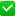 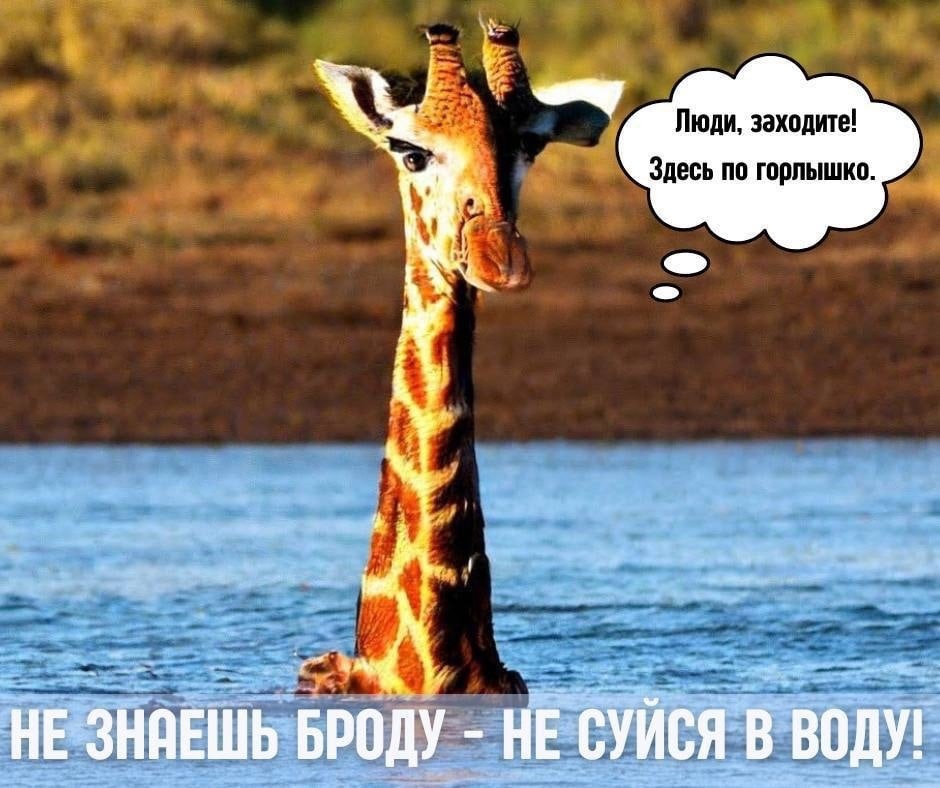 